Finanziato dall'Unione europeaNextGenerationEU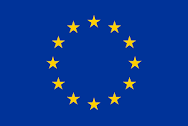 PNRR “Misura 1.3.1. “Piattaforma Digitale Nazionale Dati - COMUNI (OTTOBRE 2022)” – PNRR M1C1 Investimento 1.3 “DATI E INTEROPERABILITÀ” FINANZIATO DALL’UNIONE EUROPEA - NextGenerationEU.  In data 09.05.2023 il Comune di Pontey ha presentato la domanda di adesione dell’avviso di cui sopra.In data 05.06.2023 il Comune di Pontey ha ricevuto l’accettazione alla candidatura (n. 84524).In data 07.06.2023 il Comune di Pontey ha richiesto ed inserito su PA digitale 2026 il codice CUP_E51F22009660006 per l’importo di € 10.172,00. Con decreto n. 152 – 3/2022 della Presidenza del Consiglio dei ministri – Dipartimento per la trasformazione digitale, è stata approvata la richiesta di finanziamento del Comune di Pontey per l’importo di € 10.172,00.In data 01.08.2023 è stato assegnato il finanziamento di € 10.172,00 - per Piattaforma Digitale Nazionale Dati. 